The undersigned, being the governing body of the NPIF being a/an  incorporated under the Laws of Malta with registration number .HAVE TAKEN NOTE: of the NPIF being established as a collective investment scheme in terms of the Investment Services Act (“the Act”) and the Investment Services Act (Notified CISs) Regulations; of the governing body’s obligation to ensure that the NPIF complies on an ongoing basis with the provisions of the Act, and any applicable regulations and rules issued thereunder;of the due diligence exercise carried out by the appointed service provider in a satisfactory way, certifying that the other service providers and functionaries, the governing body, founder shareholders, the manager and the MLRO of the NPIF (where applicable), satisfy the fitness and properness standards expected by the MFSA;of the appointment of ________________ as local director, acting as a point of liaison with the MFSA, leading matters relating to the compliance of the NPIF and being in charge of any reporting as required by the Rules;of the governing body’s obligation to approve and assume responsibility for the contents of the Offering Memorandum;of the signed agreements finalised with the service providers appointed by the NPIF, in particular with the service provided responsible for due diligence;of the requirement that the NPIF’s Offering Memorandum contains the minimum contents prescribed in Section 9 of the Investment Services Rules for Notified Professional Investor Funds and related Due Diligence Service Providers and is drafted having regard to AX42 – Annex C - Contents of the Offering Memorandum.HEREBY RESOLVE THAT: the governing body of the NPIF approves and assumes responsibility for the contents of the Offering Memorandum;the Offering Memorandum contains the minimum contents prescribed in Section 9 of the Investment Services Rules for Notified Professional Investor Funds and related Due Diligence Service Providers and has been drafted having regard to AX42 – Annex C - Contents of the Offering Memorandum. Signed in accordance with article  of the constitutional document of the NPIF, by all members of the governing body. (Add multiple as applicable)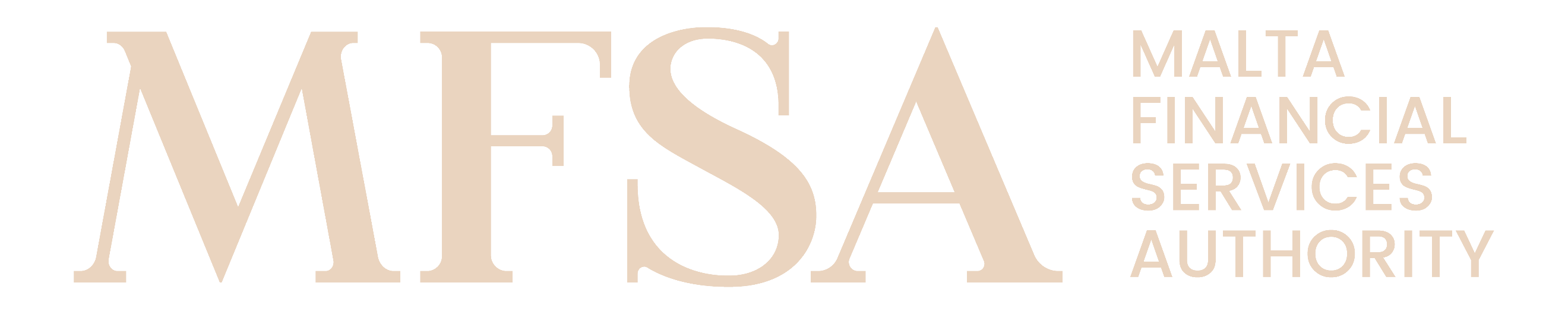 MALTA FINANCIAL SERVICES AUTHORITYAnnex AAX39 – Resolution of the Governing Body of the Notified PIFResolution in writing signed by the governing body of  (“the NPIF”) dated .Signature of the member of the NPIF Governing BodyName SurnamePositionDate 